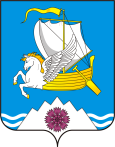          В соответствии со статьей 46 Градостроительного кодекса РФ, руководствуясь Уставом муниципального образования Переволоцкий район Оренбургской области  и на основании заявления  ведущего инженер ООО «Самарский научно-исследовательский и проектный институт нефтедобычи» Р.А. Урдабаева от 28.04.2020, № б/н:         1. Разрешить разработать ООО «Самарский научно-исследовательский и проектный институт нефтедобычи» проект планировки территории совмещенного с проектом межевания территории для  проектирования и строительства  объекта АО «Оренбургнефть»:  6491П «Сбор нефти и газа и система заводнения скважины № 5101 Вахитовского месторождения»,  расположенному на территории муниципального образования  Кубанский сельсовет  Переволоцкого района Оренбургской области, за счет средств заявителя.         2. Объект в составе этапа  строительства АО «Оренбургнефть»: 6491П   «Сбор нефти и газа и система заводнения скважины № 5101 Вахитовского месторождения», расположенному на территории муниципального образования  Кубанский сельсовет Переволоцкого района Оренбургской области, располагается в  кадастровом  квартале  56:23:0809002, в границе Кичкасского лицензионного участка ОРБ15995НР ПАО «Оренбургнефть».         3. Порядок подготовки и содержания проекта планировки территории, предусматривающий размещение одного или нескольких объектов  межевания территории для проектирования и строительства объекта  АО «Оренбургнефть»: 6491П «Сбор нефти и газа и система заводнения скважины № 5101 Вахитовского месторождения»,  расположенному на территории муниципального образования  Кубанский сельсовет  Переволоцкого района Оренбургской области, осуществляется в соответствии с постановлением Правительства РФ от 12.05.2017  № 564 «Об утверждении положения о составе и содержании проектов планировки линейных объектов».          4. Сроки подготовки документации по планировке территории, совмещенного с проектом межевания территории:         -начало - с даты утверждения данного постановления «О разрешении разработки проекта планировки территории совмещенного с проектом межевания территории для  проектирования и строительства  объекта АО «Оренбургнефть»: 6491П «Сбор нефти и газа и система заводнения скважины № 5101 Вахитовского месторождения»         -окончание - сроки не ограничены.        5. Контроль за исполнением данного постановления возложить на заместителя главы администрации района по оперативному управлению и экономическим вопросам  Ермоша А.В.6. Постановление вступает в силу со дня его опубликования в газете «Светлый путь» и подлежит размещению на официальных сайтах Переволоцкого района,  Кубанского сельсовета  Переволоцкого района Оренбургской области.Глава района                                                                                   Н.И. Сорокин                   Разослано: Ермошу А.В, отделу по архитектуре, капитальному строительству и инвестиция, МО Кубанский сельсовет, АО «Оренбургнефть», ООО «Самарский научно-исследовательский и проектный институт нефтедобычи»,  редакции газеты «Светлый путь», Потапову А.А, прокурору. АДМИНИСТРАЦИЯПЕРЕВОЛОЦКОГО РАЙОНАОРЕНБУРГСКОЙ ОБЛАСТИПОСТАНОВЛЕНИЕ                                13.05.2020_ №  481-пО разрешении разработки проекта планировки территории совмещенного с проектом межевания территории для  проектирования и строительства  объекта АО «Оренбургнефть»: 6491П «Сбор нефти и газа и система заводнения скважины № 5101 Вахитовского месторождения»